Parishes of St John Vianney, West Denton andSt Cuthbert, ThrockleyParish Priest: Father Martin MorrisResident at: St John Vianney, Hillhead Parkway, West Denton, Newcastle upon Tyne NE5 1DPTelephone: 0191 2676063Email: stjohnvianneywestdenton@gmail.com Websites: www.stjohnvianneynewcastle.com             www.stcuthbertsthrockley.comOffice hours: Thursday and Friday, 10.00 am-2.00 pmWeek Commencing 24th November 2019Our Lord Jesus Christ the KingPrayer of the Church - Week 2, Year C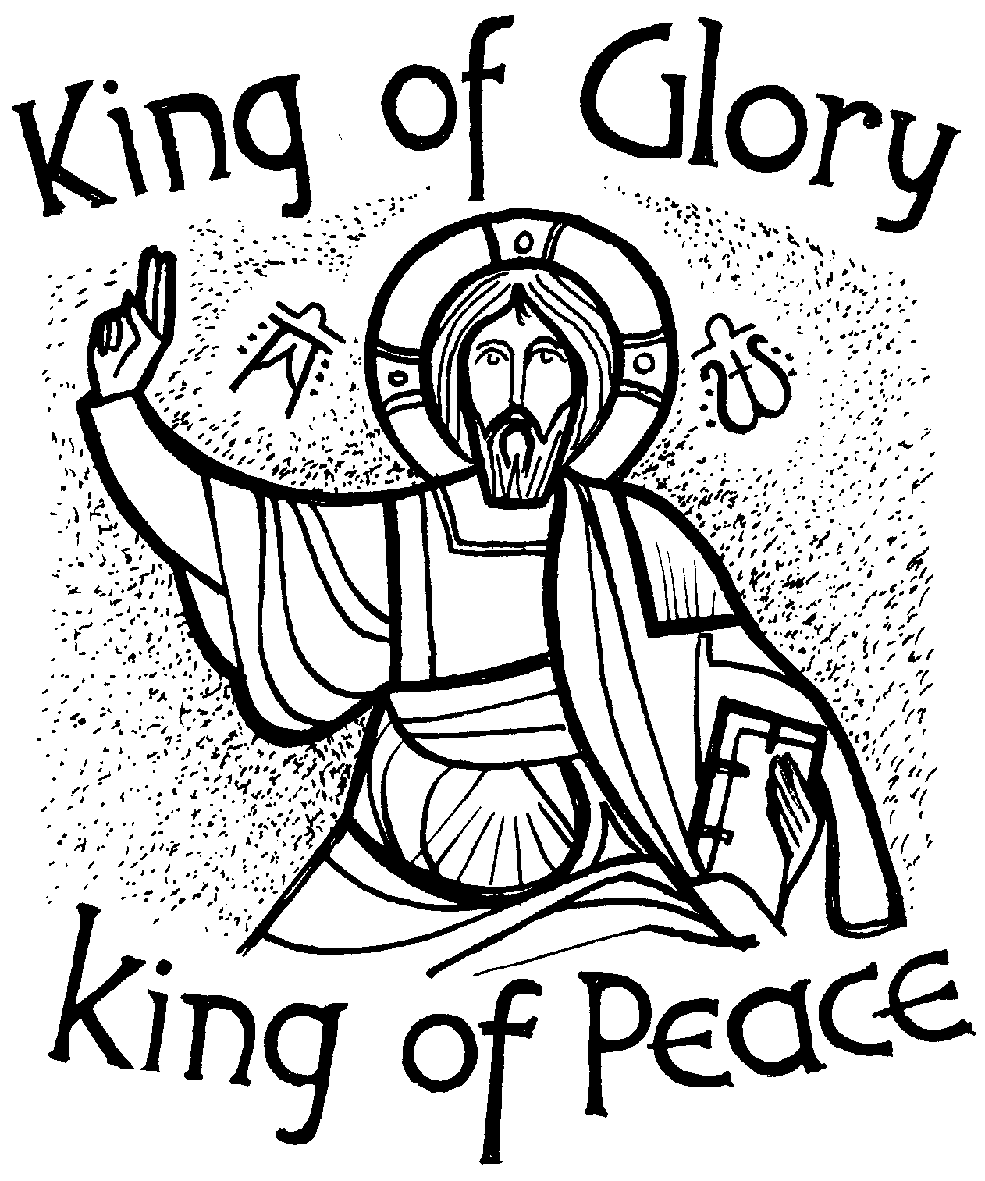 Visits to the Sick and Housebound - If you are aware of anyone who would like a visit, please contact Father Martin.Hospital Chaplaincy - Should you or a family member be going into the RVI or Freeman hospital and require a visit from the Hospital Chaplain, please contact the parish office.  Church Ministries and Prayers for the Sick - Please check the notice boards each week for rotas and the names of our sick parishioners.Holy Souls and Masses for any Intentions - Envelopes are available in the porches should you wish to have a Mass said for any intention including anniversary of death and celebration Masses for special anniversaries and intentions.St John Vianney 200 Club - The next draw will take place at the end of the month.  If you have not yet renewed your membership and still wish to do so or if you would like to join the club, please complete an application form, available in both porches, and return it with the annual subscription of £10 per number.    Clergy Training Fund - The collection closes this weekend.  Gift aid envelopes are available at the back of church.  Thank you to everyone who has donated so far.Special Collection - This Sunday, 24th November, is Youth Sunday and this weekend we will have a special collection in aid of Catholic Youth.St Cuthbert's Knitting Group - Will meet next on Thursday 28th November at 12 noon in St Cuthbert's church hall.  All are welcome, as are donations of wool which can be left in the porch.St John Vianney Christmas Dance - Friday 29th November in St John Vianney church hall.  Tickets on sale at the back of church, price £5.00.Advent - The holy season of Advent begins next week - a time of renewal for our faith in preparation for the Feast of the Nativity of Our Lord.  Let us all try to keep Advent special and meaningful by doing something extra in these few weeks, eg, prayer, daily Mass, Advent Alms charity.  After each Sunday 11.00 am Mass at St John Vianney, Father Martin will hear confessions.Advent Alms Appeal 2019 - For six weeks leading up to Christmas, St Cuthbert's Care deliver toys and food parcels to needy families and older people living on their own.  They also deliver essential goods to their four diocesan Parish and Community Enablement projects that support people struggling with addictions and homelessness.  To keep costs to a minimum, their existing staff help out with these deliveries, using their 'Red Van' for distribution.  Monetary donations help them to pay for the running costs of the van and its overall upkeep.  Over the last two years, the Red Van has delivered thousands of food parcels, clothing and toys to some of the most needy families and individuals in the diocese.  This year's Advent Alms donations will go directly towards helping keep this essential service on the road.  Thank you in advance for your support.Space for Grace: Cloth for the Cradle - The Blackfriars Spirituality group invite you to create a space for Advent and gather together to prepare the cradle for the coming of the Christ Child on Monday 2nd December at St George's, Bells Close, 7.00 pm-9.00 pm, with refreshments from 8.30 pm at the Tute in the church grounds.  If you require transport (subject to availability), please telephone St Robert’s on 0191 2733903.Advent Soup Lunches at St Cuthbert - St Cuthbert's are having two soup lunches in Advent - on Tuesday 3rd December and on Tuesday 10th December, both at 12 noon.  All welcome.  Weekly Parish DiaryWeek Commencing 24th November 2019  Weekly Parish DiaryWeek Commencing 24th November 2019  Weekly Parish DiaryWeek Commencing 24th November 2019Day/DateSt John VianneySt CuthbertSaturday 23rdW10.30 am-11.00 am  Confession4.45 pm-5.15 pm   Confession5.30 pm     Vigil MassDeceased members of Collins familySunday 24thOur Lord Jesus Christ the KingW11.00 am   MassDeceased members of Miller familyMonday 25th9.15 am    Liturgy of the Word                  and Holy CommunionTuesday 26thG6.00 pm    Exposition6.40 pm    Rosary7.00 pm    MassHoly SoulsWednesday 27thG9.00 am     Exposition9.35 am     Morning Prayer and                     Peace Rosary10.00 am   MassRoger John (RIP)Thursday 28thG9.30 am     Exposition10.00 am   MassThomas DelaneyFriday 29thG10.00 am   Funeral Service                    John Mooney6.00 pm     Exposition6.30 pm     MassSister Dorothy Baxter10.00 am   MassJess, Joel and baby CalebSaturday 30thP10.30 am-11.00 am  Confession4.45 pm-5.15 pm   Confession5.30 pm     Vigil MassDeceased members of Golding and Moran familiesSunday1st December1st Sunday of AdventP11.00 am   MassDeceased members of Molloy and Aitken families12 noon     Confession